Crossroads International Church	Dr. Rick Griffith26 July 2015	Message 3 of 10NLT	50 MinutesOrigin of Species—Was Darwin Right?Topic:	EvolutionSubject:	Does the evolution tree or creation forest best fit the scientific evidence?Complement:	Natural selection and mutations happen but do not prove evolution.Purpose:	Listeners will see that natural selection and mutations happen but don’t prove evolution.Meditation:	God our CreatorSong:	How Great Thou ArtIntroductionInterest: Evolutionists like Dr. Lawrence Strauss think we are idiots.YouTube Video: http://www.youtube.com/watch?feature=player_embedded&v=UTedvV6oZjo Teaching creation is child abuse?!  Why such abusive language?Need: Which tree is right?Evolution tree of life 	Creation forest of life(based on naturalistic, atheistic assumptions)	(“after their kind” Gen. 1:11-12, 21, 25; 6:19-20)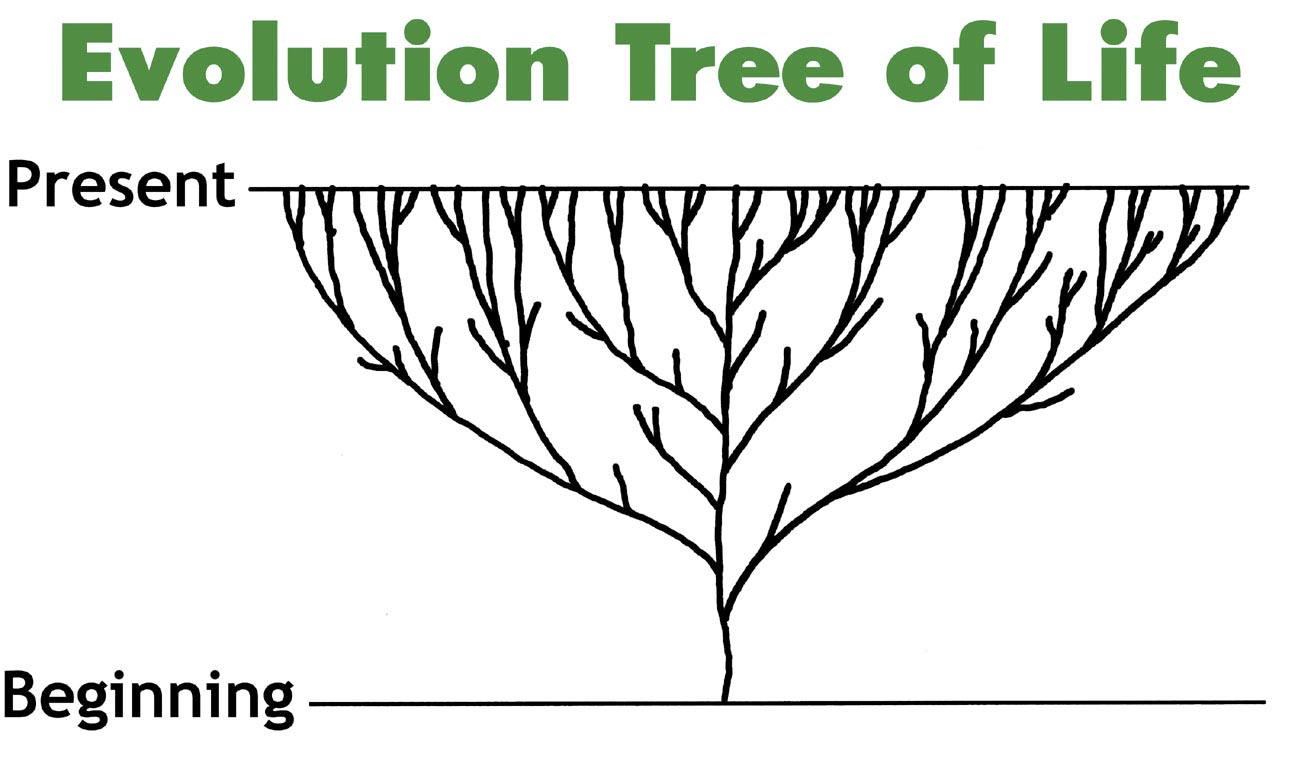 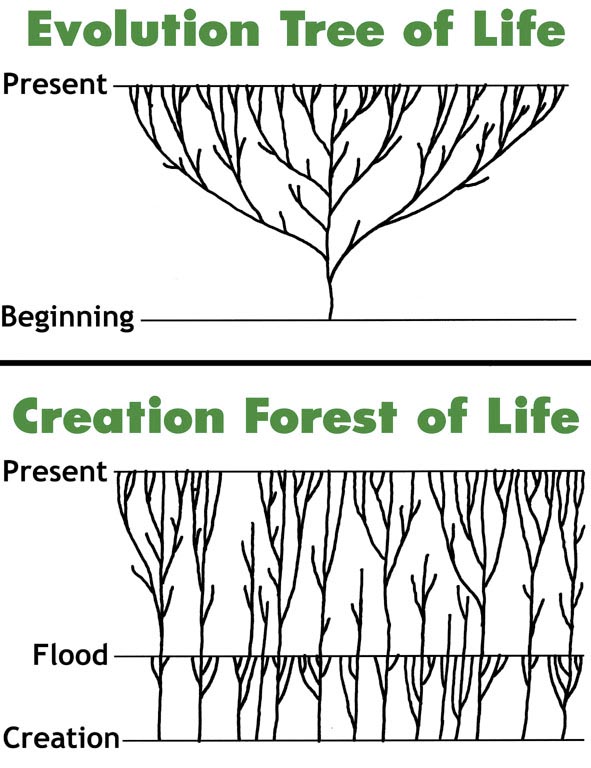 In the modern taxonomic system of biological classification (Species, Genus, Family, Order, Class, Phylum, Kingdom), the Genesis created “kind” is likely equivalent to genus.Subject: So which tree best fits the scientific evidence?Background: Today is week 3 of our 10-week series on “Answers in Genesis.”  I am indebted to my friend at AiG, Dr. Terry Mortenson, for allowing me to adapt his material.AiG helps us understand that we all have assumptions.We see such things as the variety of dogs based with on God or man.Preview: So let’s answer questions on the origin of life from the main two perspectives.I.	Let’s define our terms: vertical vs. horizontal change (variation)Evolution is a vertical change from lower kind of creature to a higher kind of creature (e.g., bacteria to a bird)The claim is still made that evolution is proven.Support is cited in the diversity of dogs and the natural selection of finches.Creation teaches a horizontal change within a kindII.  Does the fossil record confirm creation or evolution?Stephen J. Gould:  extreme rarity of transitional forms is the trade secret of paleontology.We have been led to believe that these first four “kinds” point to a common ancestor.  The same is said of the “kinds” from bats to cats!The reality is that each of these descended “after their kind” just as Genesis 1 indicates. The fossil record: evidences sudden appearance and recent (= creation after their kind)Various fossils are said to be millions of years old.Yet the algae shows they are still living today!This shows that there has been no tree of life s evolutionists claim.III.  Does the study of living creatures confirm creation or evolution?Information does not come from itself; it comes from intelligence.Some things are products of time, chance and the laws of nature.Others show incredible intelligence in their design.Who will believe that wind swept hills accidentally look like four US presidents?It is obvious that our technology is not random.How much more isn’t design true of the billions of complex living organisms?Dr. Werner Gitt said, "Let's look at the amount of information that could be contained in a pinhead volume of DNA. If all this information were written into paperback books, it would make a pile of such books 500 times higher than from here to the moon!"  This equals about 1810 km of the information stored in DVDs.Bill Gates notes the complexity of DNA, saying, "DNA is like a software program, but it's much more complex than anything we've been able to design."Key question #1: How did the DNA information for the supposed first living microscopic creature come into existence?Miller-Urey experiment (Univ. of Chicago, 1953): evolving life by chance in a test-tube?  “Harold Urey (prof) and Stanley Miller (grad student) made a famous 1953 experiment at Univ. of Chicago.  Although secular textbooks continue to show this experiment and state that Miller was successful in creating amino acids necessary for life, the textbooks and media fail to mention that what Miller actually produced was a mixture of left and right-handed amino acids, which is detrimental to life. What Miller produced was actually a soup of potent poisons, not the basic ingredients for producing the first living cell.  Since then, similar experiments have also failed to prove this idea.“Also the experiment had a trap to collect what was created because Miller and Urey knew that the same environment that produced them would destroy them (even more easily than they were made), if left in the system.  Unfortunately, the primordial oceans had no such trap. Miller took Urey's assumption of a reducing atmosphere (no free oxygen), but the deepest rocks of the earth have iron oxides showing that this assumption was wrong. Miller died in 2007 at age 77, still with no idea how the first living cell evolved by chance” (Terry Mortenson).What do evolutionists know today about the origin of the first living cell? NOTHING!DNA has the code to make proteins but proteins are needed to assemble DNA. It’s a chicken-and-egg problem!Key question #2: How did the DNA information in the first single-cell creature get changed and augmented to produce all the different plants and animals that we see in the fossil record and living today?  How did the variations in seeds, chicken, horses dogs and people come?Two supposed mechanisms of evolution are proposed: natural selection & random mutationsNatural selection (NS) is a fact.But NS is not evolution.And NS is a conservative process, not a creative process.The term “Natural Selection” is misleading because, unlike “artificial selection” done by intelligent, purposeful humans, “nature” is NOT an intelligent, purposeful agent.Natural selection is a blind, purposeless, directionless process.Examples of natural selection: Peppered moths (Biston betularia)This supposed “proof” of evolution was the observation of two colors of moths on trees in the 1800s.The dark moths on light tree bark get eaten by predators.  That’s because the light moths can’t even be seen.Likewise, on dark trees the light ones will soon disappear.This is called natural selection.But does it prove evolution?  Hardly!  No dark moth turned into a light moth—nor vice versa.This was actually fraud because dead moths were glued or pinned on trees to provide the photos.  The moths don't rest on tree trunks during the day but on the underside of the leafy canopy at the top of the tree.Dogs and hair lengthThe genus canis has enough genetic code to produce many types of dogs.A wolf has the genetic material to become a coyote to a dingo to a collie.But as the process continues, there is LESS information—and NO NEW information added!The same applies to tow medium hair length dogs who can multiply into various lengths of hair—yet they are all still dogsSo on the ark, Noah needed only one pair of dogs to produce all the dogs in the world, some adapting to cold and others to hot environments.In other words, NS can explain the SURVIVAL of the fittest but not the arrival of the fittest, which is the real question.NS is the God-designed method of preserving representatives of the original created kinds in a fallen world.IV.  Do mutations supply the new information necessary for evolution?Mutations are a fact.  We can end up with a hairless chicken, double snout pig, 16-fingered boy, or wingless insects.But mutations nearly always reduce the genetic information.  They never increase functional genetic information.An old computer will not gain information to become a new super-charged MacBook Pro —despite time and chance.  You can wait millions of years and it just won’t happen.  Why not?All mutations reduce genetic information. The amount of DNA necessary to make a single amoeba defies imagination—which argues for an intelligent Creator!DNA helps produce an amoeba—but it takes new useful info to become a horse!Where did all that information come from?  The evolutionist does not know.  But we do. The fact that mutations are almost always harmful is taught by the Bible in Romans 8:22.Mutations are the God-ordained results of His curse on creation because of Adam’s sin.Our world has increased mutations throughout history.A train from Beijing to Singapore will be in worse shape upon arrival than when it started.ConclusionNatural selection and mutations happen but do not prove evolution (Main Idea).There exists no real evidence for the “tree” while the “forest” fits the facts.NS & mutations are a fact, but their combined force to make molecule to man evolution is a myth.Summary slideIt’s a battle of worldviews.Natural selection and mutations happen but do not prove evolution (Main Idea).Who are you?  Are you the product of chance or made in the image of God?Are you any better than an animal?God says so, but we disbelieve it (Rom. 1:18-19).People who reject creation and the Creator are without excuse (Rom. 1:20).Preliminary QuestionsVerses	QuestionsContext:	What did the author record just prior to this passage?Purpose:	Why is this passage in the Bible?Background:	What historical context helps us understand this passage?QuestionsTentative Subject/Complement StatementsTextPossible IllustrationsTextPossible ApplicationsTextOrigin of Species—Was Darwin Right?Dr. Terry Mortenson, Answers in GenesisUsed and Adapted with PermissionEvolution tree of life (based on naturalistic, atheistic assumptions)Creation forest of life (“after their kind”, Gen. 1:11-12, 21, 25 and Gen. 6:19-20)In the modern taxonomic system of biological classification (Species, Genus, Family, Order, Class, Phylum, Kingdom), the Genesis created “kind” likely is equivalent to genus.Defining our terms: vertical vs horizontal change (variation)Evolution: vertical change from lower kind of creature to a higher kind of creature (e.g., bacteria to a bird)Creation: horizontal change within a kindDoes the fossil record confirm creation or evolution?Stephen J. Gould:  extreme rarity of transitional forms is the trade secret of paleontology.Characteristics of the fossil record:  sudden appearance and recent (= creation after their kind)Does the study of living creatures confirm creation or evolution?Information does not come from itself; it comes from an intelligenceKey question #1: How did the DNA information for the supposed first living microscopic creature come into existence?Miller-Urey experiment (Univ. of Chicago, 1953): evolving life by chance in a test-tube?What do evolutionists know today about the origin of the first living cell? NOTHING!DNA has the code to make proteins but proteins are needed to assemble DNA. It’s a chicken-and-egg problem!Key question #2: How did the DNA information in the first single-cell creature get changed and augmented to produce all the different plants and animals that we see in the fossil record and living today?
Two supposed mechanisms of evolution: natural selection & random mutationsNatural selection (NS) is a fact.
But NS is not evolution.And NS is a conservative process, not a creative process.The term “Natural Selection” is very misleading because, unlike “artificial selection” done by intelligent, purposeful humans, “nature” is NOT an intelligent, purposeful agent.Natural selection is a blind, purposeless, directionless process.Examples of natural selection: Peppered moths (Biston betularia)dogs and hair lengthNS can explain the SURVIVAL of the fittest but not the arrival of the fittest, which is the real question.NS is the God-designed method of preserving representatives of the original created kinds in a fallen world.Do mutations supply the new information necessary for evolution?
Mutations are a fact
But mutations nearly always reduce the genetic information.  They never increase functional genetic information.What about “beneficial mutations”, such as bacteria developing resistance to antibiotic (e.g. Helicobacter pylori which causes ulcers)?  It involves a reduction of genetic information.Mutations are the God-ordained consequences of His curse on creation because of Adam’s sinWhat about micro-evolution vs macro-evolution? The issue is NOT the amount of biological change.The issue is the origin and addition of genetic information.People who reject creation and the Creator are without excuse (Rom. 1:18-20).Resources (at www.answersingenesis.org):Terry Mortenson, “Origin of the Species” DVD—very similar to this lectureKen Ham, ed., The New Answers Book 1-4Roger Patterson, Evolution Exposed (critiques four of the leading public high school biology textbooks, well documented for student research.  College textbooks have essentially the same arguments and “evidence” for evolution, so this is a good resource of college students too.)Gary Parker, Creation: the Facts of LifeCarl Werner, Evolution: The Grand ExperimentCarl Werner, Living Fossils, The Grand Experiment
(Both of Werner’s beautiful, full-color books give amazing photograph evidence and abundant testimony from leading evolutionists that the fossil record does not support evolution.  Both have accompanying DVDs by the same titles.)“Expelled” documentary DVDMore technical booksJohn Sanford, Genetic Entropy and the Mystery of the GenomeLess Spetner, Not by Chance: Shattering the Modern Theory of EvolutionWerner Gitt, In the Beginning Was InformationOrigin of Species—Was Darwin Right?Dr. Terry Mortenson, Answers in GenesisUsed and Adapted with PermissionExegetical Outline (Steps 2-3)Exegetical Idea: I.	II.	III.	Purpose or Desired Listener Response (Step 4)The listeners will see that natural selection and mutations happen but do not prove evolution.Homiletical Outline (Cyclical inductive form)Origin of Species—Was Darwin Right?Dr. Terry Mortenson, Answers in GenesisUsed and Adapted with PermissionIntroductionInterest: Evolutionists like Dr. Lawrence Strauss think we are idiots.Need: Which tree is right?Evolution tree of life 	Creation forest of life(based on naturalistic, atheistic assumptions)	(“after their kind” Gen. 1:11-12, 21, 25; 6:19-20)In the modern taxonomic system of biological classification (Species, Genus, Family, Order, Class, Phylum, Kingdom), the Genesis created “kind” is likely equivalent to genus.Subject: So which tree best fits the scientific evidence?Background: Today is week 3 of our 10-week series on “Answers in Genesis.”  I am indebted to my friend at AiG, Dr. Terry Mortenson, for allowing me to adapt his material.Preview: We will answer questions on the origin of life from the main two perspectives.I.	Let’s define our terms: vertical vs. horizontal change (variation)[Restate MP here.]Evolution: vertical change from lower kind of creature to a higher kind of creature (e.g., bacteria to a bird)Creation: horizontal change within a kindII.  Does the fossil record confirm creation or evolution?Stephen J. Gould:  extreme rarity of transitional forms is the trade secret of paleontology.The fossil record: evidences sudden appearance and recent (= creation after their kind)III.  Does the study of living creatures confirm creation or evolution?Information does not come from itself; it comes from intelligence.Key question #1: How did the DNA information for the supposed first living microscopic creature come into existence?Miller-Urey experiment (Univ. of Chicago, 1953): evolving life by chance in a test-tube?What do evolutionists know today about the origin of the first living cell? NOTHING!DNA has the code to make proteins but proteins are needed to assemble DNA. It’s a chicken-and-egg problem!Key question #2: How did the DNA information in the first single-cell creature get changed and augmented to produce all the different plants and animals that we see in the fossil record and living today?Two supposed mechanisms of evolution: natural selection & random mutationsNatural selection (NS) is a fact.But NS is not evolution.And NS is a conservative process, not a creative process.The term “Natural Selection” is misleading because, unlike “artificial selection” done by intelligent, purposeful humans, “nature” is NOT an intelligent, purposeful agent.Natural selection is a blind, purposeless, directionless process.Examples of natural selection: Peppered moths (Biston betularia)Dogs and hair lengthNS can explain the SURVIVAL of the fittest but not the arrival of the fittest, which is the real question.NS is the God-designed method of preserving representatives of the original created kinds in a fallen world.IV.  Do mutations supply the new information necessary for evolution?Mutations are a fact.But mutations nearly always reduce the genetic information.  They never increase functional genetic information.Mutations are the God-ordained results of His curse on creation because of Adam’s sin.ConclusionNatural selection and mutations happen but do not prove evolution (Main Idea).Who are you?  Are you the product of chance or made in the image of God?People who reject creation and the Creator are without excuse (Rom. 1:18-20).Resources (at www.answersingenesis.org):Terry Mortenson, “Origin of the Species” DVD—very similar to this lectureKen Ham, ed., The New Answers Book 1-4Roger Patterson, Evolution Exposed (critiques four of the leading public high school biology textbooks, well documented for student research.  College textbooks have essentially the same arguments and “evidence” for evolution, so this is a good resource of college students too.)Gary Parker, Creation: the Facts of LifeCarl Werner, Evolution: The Grand ExperimentCarl Werner, Living Fossils, The Grand Experiment
(Both of Werner’s beautiful, full-color books give amazing photograph evidence and abundant testimony from leading evolutionists that the fossil record does not support evolution.  Both have accompanying DVDs by the same titles.)“Expelled” documentary DVDMore technical booksJohn Sanford, Genetic Entropy and the Mystery of the GenomeLess Spetner, Not by Chance: Shattering the Modern Theory of EvolutionWerner Gitt, In the Beginning Was Information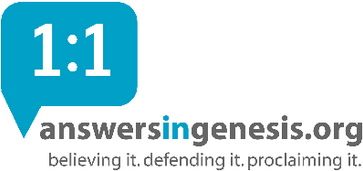 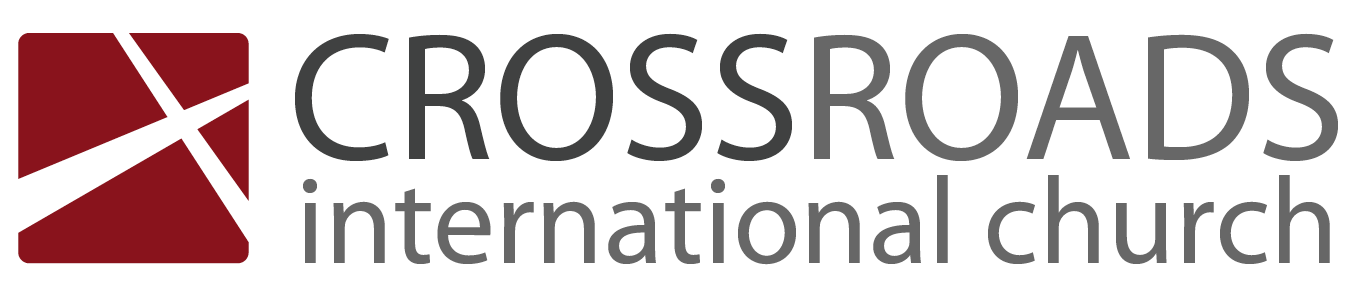 Origin of Species—Was Darwin Right?Dr. Terry Mortenson, Answers in GenesisUsed and Adapted with PermissionIntroductionEvolutionists like Dr. Lawrence Strauss think we are idiots.Which tree is right?  Which best fits the scientific evidence?Evolution Tree of Life 	Creation Forest of Life(based on naturalistic, atheistic assumptions)	(“after their kind” Gen. 1:11-12, 21, 25; 6:19-20)In the modern taxonomic system of biological classification (Species, Genus, Family, Order, Class, Phylum, Kingdom), the Genesis created “kind” is likely equivalent to genus.I.	Let’s define our terms: vertical vs. horizontal change (variation)Evolution: vertical change from lower kind of creature to a higher kind of creature (e.g., bacteria to a bird)Creation: horizontal change within a kindII.  Does the fossil record confirm creation or evolution?Stephen J. Gould:  extreme rarity of transitional forms is the trade secret of paleontology.The fossil record: evidences sudden appearance and recent (= creation after their kind)III.  Does the study of living creatures confirm creation or evolution?Information does not come from itself; it comes from intelligence.Key question #1: How did the DNA information for the supposed first living microscopic creature come into existence?Miller-Urey experiment (Univ. of Chicago, 1953): evolving life by chance in a test-tube?What do evolutionists know today about the origin of the first living cell? NOTHING!DNA has the code to make proteins but proteins are needed to assemble DNA. It’s a chicken-and-egg problem!Key question #2: How did the DNA information in the first single-cell creature get changed and augmented to produce all the different plants and animals that we see in the fossil record and living today?Two supposed mechanisms of evolution: natural selection & random mutationsNatural selection (NS) is a fact.But NS is not evolution.And NS is a conservative process, not a creative process.The term “Natural Selection” is misleading because, unlike “artificial selection” done by intelligent, purposeful humans, “nature” is NOT an intelligent, purposeful agent.Natural selection is a blind, purposeless, directionless process.Examples of natural selection: Peppered moths (Biston betularia)Dogs and hair lengthNS can explain the SURVIVAL of the fittest but not the arrival of the fittest, which is the real question.NS is the God-designed method of preserving representatives of the original created kinds in a fallen world.IV.  Do mutations supply the new information necessary for evolution?Mutations are a fact.But mutations nearly always reduce the genetic information.  They never increase functional genetic information.Mutations are the God-ordained results of His curse on creation because of Adam’s sin.ConclusionNatural selection and mutations happen but do not prove evolution (Main Idea).Who are you?  Are you the product of chance or made in the image of God?People who reject creation and the Creator are without excuse (Rom. 1:18-20).Resources (at www.answersingenesis.org)Ken Ham, ed., The New Answers Book, chapters 1-4Gary Parker, Creation: the Facts of LifeCarl Werner, Evolution: The Grand ExperimentCarl Werner, Living Fossils, The Grand Experiment
(Both of Werner’s beautiful, full-color books give amazing photograph evidence and abundant testimony from leading evolutionists that the fossil record does not support evolution.  Both have accompanying DVDs by the same titles.)